Group Name:________________________________ 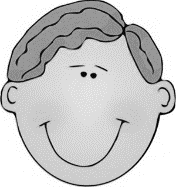 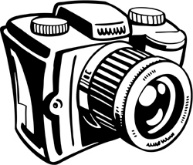 Students in the group:Overall, we think ___________________________________________________________________Because____________________________________________________________________________________________________________________________________________________________________________________________________________________________________________________________________________________________________________________________________________________________________________________________________________________________________________________________________________________________________________________________________________________________________________________________________________________________________________________________________________________________AdvantagesDisadvantages